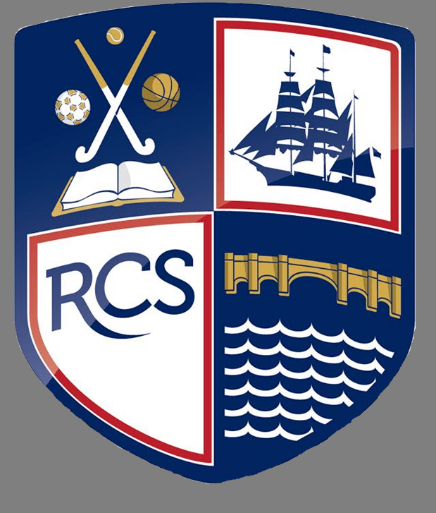 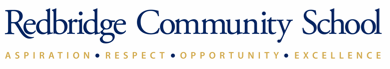 The Equality Act 2010 replaced all existing equality legislation, including the Disability Discrimination Act 1995 (DDA), which had been extended by the SEN and Disability Act 2001 to cover education. The Equality Act requires that schools must have an accessibility plan aimed at: Increasing the extent to which disabled pupils can participate in the curriculum Improving the physical environment of schools to enable disabled pupils to take better advantage of education, benefits, facilities and services provided Improving the availability of accessible information to disabled pupils This plan sets out the proposals of the Governing Body of the school to increase access to education for disabled students in the three areas required. a) Improving the delivery to disabled students of information, which is provided in writing for students who are not disabled; b) Improving the environment of the school to increase the extent to which disabled students can take advantage of education and associated services; c) Improving the delivery to disabled students of information, which is provided in writing for students who are not disabled.  Attached is a set of action plans showing how the school will address the priorities identified in the plan. The definition of disability under the law is a wide one. A disabled person is someone who has a physical or mental impairment that has an adverse, substantial and long term effect on their ability to carry out normal day to day activities.The definition includes people with a Hearing or Visual Impairment, Cerebral Palsy, Muscular Dystrophy, mental health issues and incontinence. People with ADHD, Autistic Spectrum Disorder, Downs Syndrome and Hydrocephalus are included. Medical conditions such as Cystic Fibrosis, severe Asthma, Diabetes, Cancer, Multiple Sclerosis, Epilepsy, Sickle Cell Anaemia and HIV are deemed disabilities. Facial disfigurement, severe Dyslexia and diagnosed eating disorders are all included.If a person has been disabled in the past (for example, cancer recoverers and people with a history of mental illness) they are still covered by the legislation for the rest of their lifeRedbridge Community School is committed to ensuring equal treatment of all its employees, students and any others involved in the school community including those with any form of disability and will ensure that disabled people are not treated less favourably in any procedures, practices and service delivery. This school will not tolerate harassment of disabled people with any form of impairment and will also consider students who are carers of disabled parents.Redbridge Community School believes that full opportunities and choices should be available to students and adults to increase their access, participation and achievements in learning to improve their quality of life.  They will be respected and included as equal members of society.The school is ambitious in delivering learning excellence for all within its community. This is reflected in our school motto - Aspire, Respect, Opportunity, Excellence.This policy should be read in conjunction with all other policies available in the school.Consultation and agreements for this plan:SMTSENCOHI ManagerThe governing bodyParents ForumStudents Kate Crisell – Health and Safety ManagerClare Wall-Bradfield -Business ManagerGus Casson – Interserve ManagerDuration covered by plan:September 2017 – September 2020Plan Agreed:14th September 2017Plan Review:September 2020Lead member of Staff:S LunnIncreasing the extent to which disabled pupils can participate in the curriculumIncreasing the extent to which disabled pupils can participate in the curriculumIncreasing the extent to which disabled pupils can participate in the curriculumIncreasing the extent to which disabled pupils can participate in the curriculumIncreasing the extent to which disabled pupils can participate in the curriculumIncreasing the extent to which disabled pupils can participate in the curriculumIncreasing the extent to which disabled pupils can participate in the curriculumIncreasing the extent to which disabled pupils can participate in the curriculumIncreasing the extent to which disabled pupils can participate in the curriculumIncreasing the extent to which disabled pupils can participate in the curriculumIncreasing the extent to which disabled pupils can participate in the curriculumIncreasing the extent to which disabled pupils can participate in the curriculumIncreasing the extent to which disabled pupils can participate in the curriculumIncreasing the extent to which disabled pupils can participate in the curriculumActionActionActionAction BreakdownAction BreakdownResponsibilityResponsibilityMonitoringMonitoringCostCostTimeframeTimeframeSuccess Criteria1.Ensure staff have relevant information about the students they teach with a disability to allow them to make any required reasonable adjustments1.Ensure staff have relevant information about the students they teach with a disability to allow them to make any required reasonable adjustments1.Ensure staff have relevant information about the students they teach with a disability to allow them to make any required reasonable adjustmentsEnsure medical plan/ risk assessments/information sheets are kept up-to-date and made accessible to all staffEnsure medical plan/ risk assessments/information sheets are kept up-to-date and made accessible to all staffSENCO/HLASENCO/HLAAs neededAs neededTimeTimeOn-goingOn-goingEnsure medical plan/ risk assessments/information sheets  are kept up-to-date and available to all staffMedical plan/ risk assessments/information sheets are shared with and where appropriate, have contributions added from outside agenciesMedical plan/ risk assessments/information sheets are shared with and where appropriate, have contributions added from outside agenciesSENCO/ HI Manager/PLs/Head of EduK8SENCO/ HI Manager/PLs/Head of EduK8As neededAs neededTimeTimeOn-goingOn-goingContributions added where appropriateSENCO to be informed regarding all new students with a disability so that an assessment of reasonable adjustments can take placeSENCO to be informed regarding all new students with a disability so that an assessment of reasonable adjustments can take placeSENCO/ HI Manager/PLs/Head of EduK8/OfficeSENCO/ HI Manager/PLs/Head of EduK8/OfficeAs neededAs neededTimeTimeOn-goingOn-goingSENCO consulted. Reasonable adjustments in place as and when needed for new studentsSENCO to contact primary feeders in Y6 regarding any new Y7 student with a disability so that preparations can be made for their arrival in Y7 SENCO to contact primary feeders in Y6 regarding any new Y7 student with a disability so that preparations can be made for their arrival in Y7 SENCO, HI Manager SENCO, HI Manager Spring termSpring termTimeTimeEnd Summer termEnd Summer termPrimaries consulted and necessary information obtained. Redbridge staff are prepared for new student2.To support staff by increasing their knowledge and understanding of disabled students admitted to the school 2.To support staff by increasing their knowledge and understanding of disabled students admitted to the school 2.To support staff by increasing their knowledge and understanding of disabled students admitted to the school Staff training – dependent on needStaff training – dependent on needSENCO and any other relevant staffSENCO and any other relevant staffAs neededAs neededTimeTimeOn-goingOn-goingStaff can feel more confident in their understanding of particular disabilities and support strategies for the classroom. Students are successful in lessons and assessments.In addition to any written support given in 1. (above), help sheets outlining particular disabilitiesIn addition to any written support given in 1. (above), help sheets outlining particular disabilitiesSENCOSENCOAs neededAs neededTimeTimeOn-goingOn-goingStaff can feel more confident in their understanding of particular disabilities and support strategies for the classroom. Students are successful in lessons and assessmentsRenewal of Basic Skills Quality Mark ensures school continue to meet specified criteria for improvement whole school.Renewal of Basic Skills Quality Mark ensures school continue to meet specified criteria for improvement whole school.Renewal of Basic Skills Quality Mark ensures school continue to meet specified criteria for improvement whole school.Apply for renewal of Basic Skills Quality Mark.Apply for renewal of Basic Skills Quality Mark.SLUSLUYearlyYearlyTimeTimeBy July 2017By July 2017Basic Skills Quality Mark renewed.  To ensure disability awareness and knowledge continues to happen  through assembly/PSHE/tolerance week  To ensure disability awareness and knowledge continues to happen  through assembly/PSHE/tolerance week  To ensure disability awareness and knowledge continues to happen  through assembly/PSHE/tolerance weekSME/Progress Leaders/tutors - through assemblies and extended tutor time activities.SME/Progress Leaders/tutors - through assemblies and extended tutor time activities.SMESMEOn-goingOn-goingTimetabled sessions.Timetabled sessions.On-goingOn-goingDisability awareness is addressed in school.. The gathering of  information in relation to attendance at extra-curricular activities for students with disabilities.. The gathering of  information in relation to attendance at extra-curricular activities for students with disabilities.. The gathering of  information in relation to attendance at extra-curricular activities for students with disabilities.Analysis of extra-curricular attendance registers.Analysis of extra-curricular attendance registers.SLESLETermlyTermlyTimeTimeTo be re-evaluated on a yearly basis.To be re-evaluated on a yearly basis.School starts to gather information on attendance at extra-curricular activities.Improving the environment of the school to increase the extent to which disabled students can take advantage of education and associated servicesImproving the environment of the school to increase the extent to which disabled students can take advantage of education and associated servicesImproving the environment of the school to increase the extent to which disabled students can take advantage of education and associated servicesImproving the environment of the school to increase the extent to which disabled students can take advantage of education and associated servicesImproving the environment of the school to increase the extent to which disabled students can take advantage of education and associated servicesImproving the environment of the school to increase the extent to which disabled students can take advantage of education and associated servicesImproving the environment of the school to increase the extent to which disabled students can take advantage of education and associated servicesImproving the environment of the school to increase the extent to which disabled students can take advantage of education and associated servicesImproving the environment of the school to increase the extent to which disabled students can take advantage of education and associated servicesImproving the environment of the school to increase the extent to which disabled students can take advantage of education and associated servicesImproving the environment of the school to increase the extent to which disabled students can take advantage of education and associated servicesImproving the environment of the school to increase the extent to which disabled students can take advantage of education and associated servicesImproving the environment of the school to increase the extent to which disabled students can take advantage of education and associated servicesImproving the environment of the school to increase the extent to which disabled students can take advantage of education and associated servicesActionAction BreakdownAction BreakdownAction BreakdownResponsibilityResponsibilityMonitoringMonitoringCostCostTimeframeTimeframeSuccess CriteriaSuccess Criteria1.To review site access to meet the diverse needs of students, staff and community usersMeet weekly with site manager to check safety of buildings, outside areas and equipment on site.Meet weekly with site manager to check safety of buildings, outside areas and equipment on site.Meet weekly with site manager to check safety of buildings, outside areas and equipment on site.KCRKCRWeeklyWeeklyMinimal – majority of cost covered by PFI contract. Minimal – majority of cost covered by PFI contract. On-goingOn-goingSafety of building, site and equipment.Safety of building, site and equipment.Improving the delivery to disabled students of information, which is provided in writing for students who are not disabledImproving the delivery to disabled students of information, which is provided in writing for students who are not disabledImproving the delivery to disabled students of information, which is provided in writing for students who are not disabledImproving the delivery to disabled students of information, which is provided in writing for students who are not disabledImproving the delivery to disabled students of information, which is provided in writing for students who are not disabledImproving the delivery to disabled students of information, which is provided in writing for students who are not disabledImproving the delivery to disabled students of information, which is provided in writing for students who are not disabledImproving the delivery to disabled students of information, which is provided in writing for students who are not disabledImproving the delivery to disabled students of information, which is provided in writing for students who are not disabledImproving the delivery to disabled students of information, which is provided in writing for students who are not disabledImproving the delivery to disabled students of information, which is provided in writing for students who are not disabledImproving the delivery to disabled students of information, which is provided in writing for students who are not disabledImproving the delivery to disabled students of information, which is provided in writing for students who are not disabledImproving the delivery to disabled students of information, which is provided in writing for students who are not disabledActionActionAction BreakdownAction BreakdownResponsibilityResponsibilityMonitoringMonitoringCostCostTimeframeTimeframeSuccess CriteriaSuccess Criteria1.To ensure new staff take on board the good practice in school regarding presenting written information to students1.To ensure new staff take on board the good practice in school regarding presenting written information to studentsSENCO to deliver training session to new staffSENCO to deliver training session to new staffSENCOSENCOTraining sessionTraining sessionTime Time Autumn 2017Autumn 2017New staff consider FLISC when presenting information to studentsNew staff consider FLISC when presenting information to studentsRefreshers given to departments on requestRefreshers given to departments on requestSENCOSENCOAs and when neededAs and when neededTimeTimeIf neededIf neededStaff confident with FLISC when presenting written informationStaff confident with FLISC when presenting written information2. To ensure new staff are confident with the communication needs of our hearing impaired students 2. To ensure new staff are confident with the communication needs of our hearing impaired students HI Manager to deliver a training session to new staffHI Manager to deliver a training session to new staffH I ManagerH I ManagerTraining sessionTraining sessionTime Time Autumn 2017Autumn 2017New staff consider are confident with the communication needs of our hearing impaired studentsNew staff consider are confident with the communication needs of our hearing impaired students3.To support staff so that information in lessons is clear and learning accessible to students with a disability3.To support staff so that information in lessons is clear and learning accessible to students with a disabilityTraining and information on shared driveTraining and information on shared driveSENCO.HI Manager/PLs/Head of EduK8SENCO.HI Manager/PLs/Head of EduK8As and when neededAs and when neededTimeTimeOn-goingOn-goingStudents understand and are engaged with their learning. They make progress.Students understand and are engaged with their learning. They make progress.4.To ensure ICT is used appropriately to support students with HI, VI or other learning difficulties4.To ensure ICT is used appropriately to support students with HI, VI or other learning difficultiesKeep up-to-date with new technologiesKeep up-to-date with new technologiesSENCO/HI ManagerSENCO/HI ManagerAs and when neededAs and when neededTimeTimeOn-goingOn-goingNew technologies are used if appropriate for learning.New technologies are used if appropriate for learning.Ensure students and appropriate staff have training in its use.Ensure students and appropriate staff have training in its use.SENCO/HI ManagerSENCO/HI ManagerAs and when neededAs and when neededTimeTimeOn-goingOn-goingStudents and staff feel confident in the use of the new technologies.Students and staff feel confident in the use of the new technologies.